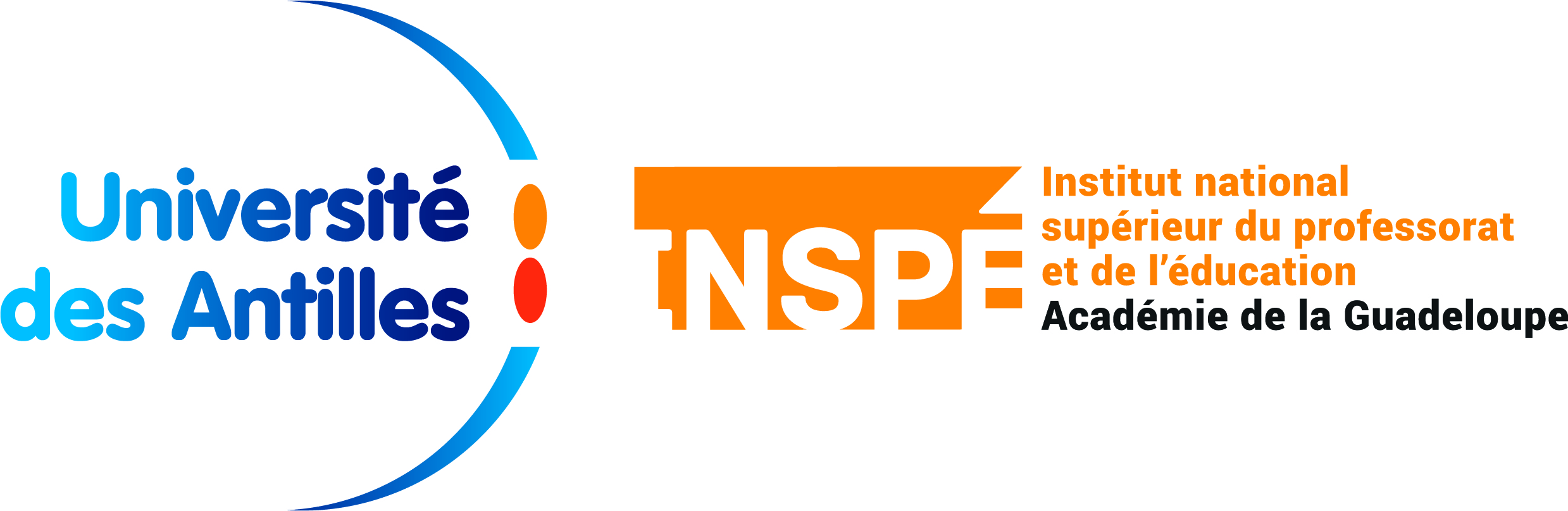 Lettre d'enregistrement stage M2 PE (Non admis)A remettre dans la boite de la scolarité au plus tard  le 5 décembre 2019Veuillez préciser votre statut en soulignant la réponse adéquate:Régime Normal (RN)-Régime Spécial Etudiant Je soussigné(e) ……………………………………………………….étudiant(e) régulièrement  inscrit(e) en ……………………………………………….,  à l’ESPE de Guadeloupe au cours de l’année  2019-2020, m’engage à effectuer  le stage de pratique accompagnée  durant  toute la période  suivante                     du lundi  20 janvier   au vendredi  7 février 2020Oui  		Non  Veuillez préciser le niveau d'affectation du 1° stage (stage de pratique accompagnée de  novembre 2019 )	: Commune de résidence :Abymes le,                                 Lu et approuvé                                                                                                            SignatureCycle 1Cycle 2Cycle 3